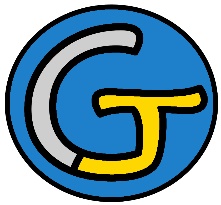 Rallye Lecture Cycle 3Le petit prisonnierJean-Marc Pitte (éditions Lire C’est Partir)Le petit prisonnierJean-Marc Pitte (éditions Lire C’est Partir)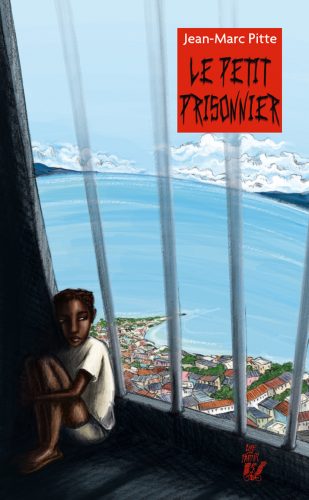 1 - Comment appelle-t-on Guyvar (le petit garçon) à l’endroit où il vit ?	a) On l’appelle Francis.	b) On l’appelle Restavek.	c) On l’appelle l’Autre.1 - Comment appelle-t-on Guyvar (le petit garçon) à l’endroit où il vit ?	a) On l’appelle Francis.	b) On l’appelle Restavek.	c) On l’appelle l’Autre.6 - Comment Guyvar trouve-t-il l’adresse de l’hôtel Montana ?	a) C’est son oncle qui la lui donne.	b) En cherchant sur internet.	c) En demandant à un voisin.2 - Pourquoi le père de Guyvar l’envoie-t-il chez son oncle ?	a) Car il n’aime pas Guyvar.	b) Car il veut que Guyvar rapporte de l’argent.	c) Car il souhaite que Guyvar fasse des études.2 - Pourquoi le père de Guyvar l’envoie-t-il chez son oncle ?	a) Car il n’aime pas Guyvar.	b) Car il veut que Guyvar rapporte de l’argent.	c) Car il souhaite que Guyvar fasse des études.7 - Que vole Guyvar à son cousin avant de s’enfuir ?	a) Il lui vole un parapluie.	b) Il lui vole une veste.	c) Il lui vole des chaussures.3 - Combien l’oncle de Guyvar a-t-il d’enfants ?	a) Il a deux enfants.	b) Il n’a aucun enfant.	c) Il a trois enfants.3 - Combien l’oncle de Guyvar a-t-il d’enfants ?	a) Il a deux enfants.	b) Il n’a aucun enfant.	c) Il a trois enfants.8 - Pourquoi le jeune garçon propose d’accompagner Guyvar jusqu’à l’hôtel ?	a) Car il l’aime bien.	b) Car il lui tend un piège.	c) Car c’est son ancien ami.4 - Quel est le métier de l’oncle de Guyvar ?	a) Il est banquier.	b) Il est musicien.	c) Il est chauffeur de taxi.4 - Quel est le métier de l’oncle de Guyvar ?	a) Il est banquier.	b) Il est musicien.	c) Il est chauffeur de taxi.9 - Qu’arrive-t-il à Guyvar lorsqu’il part en courant ?	a) Son oncle le rattrape.	b) Il rejoint son village. 	c) Il se fait renverser par une voiture.5 - Pourquoi l’oncle de Guyvar le frappe-t-il ?	a) Car il a renversé de l’eau.	b) Car il l’a regardé dans les yeux.	c) Car il n’a pas fini la lessive.5 - Pourquoi l’oncle de Guyvar le frappe-t-il ?	a) Car il a renversé de l’eau.	b) Car il l’a regardé dans les yeux.	c) Car il n’a pas fini la lessive.10 - Qu’offre Daniel à Guyvar à la fin de l’histoire ?	a) Il lui offre un cahier.	b) Il lui offre des chaussures.	c) Il lui offre un téléphone.Rallye Lecture Cycle 3Rallye Lecture Cycle 3Rallye Lecture Cycle 3Rallye Lecture Cycle 3Rallye Lecture Cycle 3Le petit prisonnierJean-Marc Pitte (éditions Lire C’est Partir)Le petit prisonnierJean-Marc Pitte (éditions Lire C’est Partir)Le petit prisonnierJean-Marc Pitte (éditions Lire C’est Partir)Le petit prisonnierJean-Marc Pitte (éditions Lire C’est Partir)Le petit prisonnierJean-Marc Pitte (éditions Lire C’est Partir)Le petit prisonnierJean-Marc Pitte (éditions Lire C’est Partir)Le petit prisonnierJean-Marc Pitte (éditions Lire C’est Partir)Le petit prisonnierJean-Marc Pitte (éditions Lire C’est Partir)CORRECTIONCORRECTIONCORRECTIONCORRECTIONCORRECTION1 - Comment appelle-t-on Guyvar (le petit garçon) à l’endroit où il vit ?b) On l’appelle Restavek.1 - Comment appelle-t-on Guyvar (le petit garçon) à l’endroit où il vit ?b) On l’appelle Restavek.1 - Comment appelle-t-on Guyvar (le petit garçon) à l’endroit où il vit ?b) On l’appelle Restavek.1 - Comment appelle-t-on Guyvar (le petit garçon) à l’endroit où il vit ?b) On l’appelle Restavek.1 - Comment appelle-t-on Guyvar (le petit garçon) à l’endroit où il vit ?b) On l’appelle Restavek.1 - Comment appelle-t-on Guyvar (le petit garçon) à l’endroit où il vit ?b) On l’appelle Restavek.1 - Comment appelle-t-on Guyvar (le petit garçon) à l’endroit où il vit ?b) On l’appelle Restavek.6 - Comment Guyvar trouve-t-il l’adresse de l’hôtel Montana ?a) C’est son oncle qui la lui donne.6 - Comment Guyvar trouve-t-il l’adresse de l’hôtel Montana ?a) C’est son oncle qui la lui donne.6 - Comment Guyvar trouve-t-il l’adresse de l’hôtel Montana ?a) C’est son oncle qui la lui donne.6 - Comment Guyvar trouve-t-il l’adresse de l’hôtel Montana ?a) C’est son oncle qui la lui donne.6 - Comment Guyvar trouve-t-il l’adresse de l’hôtel Montana ?a) C’est son oncle qui la lui donne.6 - Comment Guyvar trouve-t-il l’adresse de l’hôtel Montana ?a) C’est son oncle qui la lui donne.2 - Pourquoi le père de Guyvar l’envoie-t-il chez son oncle ?c) Car il souhaite que Guyvar fasse des études.2 - Pourquoi le père de Guyvar l’envoie-t-il chez son oncle ?c) Car il souhaite que Guyvar fasse des études.2 - Pourquoi le père de Guyvar l’envoie-t-il chez son oncle ?c) Car il souhaite que Guyvar fasse des études.2 - Pourquoi le père de Guyvar l’envoie-t-il chez son oncle ?c) Car il souhaite que Guyvar fasse des études.2 - Pourquoi le père de Guyvar l’envoie-t-il chez son oncle ?c) Car il souhaite que Guyvar fasse des études.2 - Pourquoi le père de Guyvar l’envoie-t-il chez son oncle ?c) Car il souhaite que Guyvar fasse des études.2 - Pourquoi le père de Guyvar l’envoie-t-il chez son oncle ?c) Car il souhaite que Guyvar fasse des études.7 - Que vole Guyvar à son cousin avant de s’enfuir ?c) Il lui vole des chaussures.7 - Que vole Guyvar à son cousin avant de s’enfuir ?c) Il lui vole des chaussures.7 - Que vole Guyvar à son cousin avant de s’enfuir ?c) Il lui vole des chaussures.7 - Que vole Guyvar à son cousin avant de s’enfuir ?c) Il lui vole des chaussures.7 - Que vole Guyvar à son cousin avant de s’enfuir ?c) Il lui vole des chaussures.7 - Que vole Guyvar à son cousin avant de s’enfuir ?c) Il lui vole des chaussures.3 - Combien l’oncle de Guyvar a-t-il d’enfants ?a) Il a deux enfants.3 - Combien l’oncle de Guyvar a-t-il d’enfants ?a) Il a deux enfants.3 - Combien l’oncle de Guyvar a-t-il d’enfants ?a) Il a deux enfants.3 - Combien l’oncle de Guyvar a-t-il d’enfants ?a) Il a deux enfants.3 - Combien l’oncle de Guyvar a-t-il d’enfants ?a) Il a deux enfants.3 - Combien l’oncle de Guyvar a-t-il d’enfants ?a) Il a deux enfants.3 - Combien l’oncle de Guyvar a-t-il d’enfants ?a) Il a deux enfants.8 - Pourquoi le jeune garçon propose d’accompagner Guyvar jusqu’à l’hôtel ?b) Car il lui tend un piège.8 - Pourquoi le jeune garçon propose d’accompagner Guyvar jusqu’à l’hôtel ?b) Car il lui tend un piège.8 - Pourquoi le jeune garçon propose d’accompagner Guyvar jusqu’à l’hôtel ?b) Car il lui tend un piège.8 - Pourquoi le jeune garçon propose d’accompagner Guyvar jusqu’à l’hôtel ?b) Car il lui tend un piège.8 - Pourquoi le jeune garçon propose d’accompagner Guyvar jusqu’à l’hôtel ?b) Car il lui tend un piège.8 - Pourquoi le jeune garçon propose d’accompagner Guyvar jusqu’à l’hôtel ?b) Car il lui tend un piège.4 - Quel est le métier de l’oncle de Guyvar ?c) Il est chauffeur de taxi.4 - Quel est le métier de l’oncle de Guyvar ?c) Il est chauffeur de taxi.4 - Quel est le métier de l’oncle de Guyvar ?c) Il est chauffeur de taxi.4 - Quel est le métier de l’oncle de Guyvar ?c) Il est chauffeur de taxi.4 - Quel est le métier de l’oncle de Guyvar ?c) Il est chauffeur de taxi.4 - Quel est le métier de l’oncle de Guyvar ?c) Il est chauffeur de taxi.4 - Quel est le métier de l’oncle de Guyvar ?c) Il est chauffeur de taxi.9 - Qu’arrive-t-il à Guyvar lorsqu’il part en courant ?c) Il se fait renverser par une voiture.9 - Qu’arrive-t-il à Guyvar lorsqu’il part en courant ?c) Il se fait renverser par une voiture.9 - Qu’arrive-t-il à Guyvar lorsqu’il part en courant ?c) Il se fait renverser par une voiture.9 - Qu’arrive-t-il à Guyvar lorsqu’il part en courant ?c) Il se fait renverser par une voiture.9 - Qu’arrive-t-il à Guyvar lorsqu’il part en courant ?c) Il se fait renverser par une voiture.9 - Qu’arrive-t-il à Guyvar lorsqu’il part en courant ?c) Il se fait renverser par une voiture.5 - Pourquoi l’oncle de Guyvar le frappe-t-il ?a) Car il a renversé de l’eau.5 - Pourquoi l’oncle de Guyvar le frappe-t-il ?a) Car il a renversé de l’eau.5 - Pourquoi l’oncle de Guyvar le frappe-t-il ?a) Car il a renversé de l’eau.5 - Pourquoi l’oncle de Guyvar le frappe-t-il ?a) Car il a renversé de l’eau.5 - Pourquoi l’oncle de Guyvar le frappe-t-il ?a) Car il a renversé de l’eau.5 - Pourquoi l’oncle de Guyvar le frappe-t-il ?a) Car il a renversé de l’eau.5 - Pourquoi l’oncle de Guyvar le frappe-t-il ?a) Car il a renversé de l’eau.10 - Qu’offre Daniel à Guyvar à la fin de l’histoire ?a) Il lui offre un cahier.10 - Qu’offre Daniel à Guyvar à la fin de l’histoire ?a) Il lui offre un cahier.10 - Qu’offre Daniel à Guyvar à la fin de l’histoire ?a) Il lui offre un cahier.10 - Qu’offre Daniel à Guyvar à la fin de l’histoire ?a) Il lui offre un cahier.10 - Qu’offre Daniel à Guyvar à la fin de l’histoire ?a) Il lui offre un cahier.10 - Qu’offre Daniel à Guyvar à la fin de l’histoire ?a) Il lui offre un cahier.Question1234455678910Points111111111111